РЕСПУБЛИКА КРЫМЕВПАТОРИЙСКИЙ ГОРОДСКОЙ СОВЕТ
Р Е Ш Е Н И ЕII созывСессия №4028.12.2021                                     г. Евпатория                                         №2-40/6
Об утверждении Положения о комиссии по соблюдению требований к служебному поведению и урегулированию конфликта интересов в отношении главы администрации города Евпатории В соответствии со ст. 35 Федерального закона от 06.10.2003 № 131-ФЗ «Об общих               принципах организации местного самоуправления в Российской Федерации»,  Федеральным законом от 02.03.2007 № 25-ФЗ «О муниципальной службе в Российской Федерации», Федеральным законом от 25.12.2008 № 273-ФЗ «О противодействии коррупции», Указом Президента Российской Федерации от 01.07.2010 № 821 «О комиссиях по соблюдению требований к служебному поведению федеральных государственных служащих и урегулированию конфликта интересов», Законом Республики Крым от 16.09.2014 № 76-ЗРК «О муниципальной службе в Республике Крым», Законом Республики Крым от 09.07.2014 № 36-3PK «О противодействии коррупции в Республике Крым», руководствуясь Уставом муниципального образования городской округ Евпатория Республики Крым, городской совет РЕШИЛ:Утвердить Положение о комиссии по соблюдению требований к служебному поведению и урегулированию конфликта интересов в отношении главы администрации города Евпатории согласно приложению к настоящему решению. Врио Главы муниципального образования - председателю Евпаторийского городского совета Леоновой Э.М. в соответствии с настоящим решением издать постановление об образовании и составе комиссии по соблюдению требований к служебному поведению и урегулированию конфликта интересов в отношении главы администрации города Евпатории. Считать утратившими силу решения Евпаторийского городского совета Республики Крым:- от 30.12.2015 № 1-29/6 «Об утверждении Положения о комиссии по соблюдению требований к служебному поведению и урегулированию конфликта интересов в отношении главы администрации города Евпатории»;- от 23.10.2018 № 1-80/7 «О внесении изменений в Положение о комиссии по соблюдению требований к служебному поведению и урегулированию конфликта интересов в отношении главы администрации города Евпатории, утвержденное решением Евпаторийского городского совета от 30.12.2015г. № 1-29/6»;- от 18.12.2018 № 1-83/5 «О рассмотрении протеста прокурора города Евпатории».Настоящее решение вступает в силу со дня обнародования на официальном сайте Правительства Республики Крым – http://rk.gov.ru в разделе: муниципальные образования, подраздел – Евпатория, а также на официальном сайте муниципального образования городской округ Евпатория Республики Крым – http://admin.my-evp.ru в разделе Документы, подраздел – Документы городского совета в информационно-телекоммуникационной сети общего пользования. Контроль за исполнением настоящего решения оставляю за собой.Врио председателя Евпаторийского городского совета	        Э.М. Леонова Приложение к решению Евпаторийского городского совета Республики Крымот  28.12.2021 № 2-40/6ПОЛОЖЕНИЕО КОМИССИИ ПО СОБЛЮДЕНИЮ ТРЕБОВАНИЙ К СЛУЖЕБНОМУ ПОВЕДЕНИЮ И УРЕГУЛИРОВАНИЮ КОНФЛИКТА ИНТЕРЕСОВ В ОТНОШЕНИИ ГЛАВЫ АДМИНИСТРАЦИИ ГОРОДА ЕВПАТОРИИ1.        ОБЩИЕ ПОЛОЖЕНИЯНастоящим Положением определяется порядок формирования и деятельности комиссии по соблюдению требований к служебному поведению и урегулированию конфликта интересов в отношении главы администрации города Евпатории (далее - комиссия).Комиссия в своей деятельности руководствуется федеральными законами, актами Президента Российской Федерации и Правительства Российской Федерации, законами и правовыми актами Республики Крым, нормативными правовыми актами Евпаторийского городского совета Республики Крым в сфере противодействия коррупции, настоящим Положением.Основной задачей комиссии является:а)	обеспечение соблюдения главой администрации города Евпатории (далее по тексту - Глава администрации) ограничений и запретов, требований о предотвращении или урегулировании конфликта интересов, а также в обеспечении исполнения им обязанностей, установленных Федеральным законом от 25.12.2008 № 273-ФЗ «О противодействии коррупции», другими федеральными законами, законами Республики Крым и муниципальными правовыми актами муниципального образования городской округ Евпатория Республики Крым (далее требования к служебному поведению и (или) требования об урегулировании конфликта интересов);б)	осуществление мер по предупреждению коррупции в пределах своей компетенции.Комиссия рассматривает вопросы, связанные с соблюдением требований к служебному поведению и (или) требований об урегулировании конфликта интересов в отношении Главы администрации.Деятельность комиссии также распространяется на решение задач, указанных в пункте 1.3. в отношении лица временно исполняющего обязанности Главы администрации города Евпатории.СОСТАВ КОМИССИИКомиссия образуется постановлением председателя Евпаторийского городского совета. Указанным актом утверждается состав комиссии.В состав комиссии входят председатель комиссии, его заместитель, секретарь и члены комиссии. Все члены комиссии, включая председателя и заместителя председателя, при принятии решений обладают равными правами. В отсутствие председателя комиссии его обязанности исполняет заместитель председателя комиссии.В состав комиссии входят:заместитель председателя Евпаторийского городского совета, депутаты Евпаторийского городского совета, должностное лицо общего отдела Евпаторийского городского совета, ответственное за работу по профилактике коррупционных и иных правонарушений, должностное лицо экспертно-правового отдела Евпаторийского городского совета;представитель (представители) научных организаций и образовательных учреждений среднего, высшего и дополнительного профессионального образования, деятельность которых связана с государственной службой; 2.3.  Председатель Евпаторийского городского совета может принять решение о включении в состав комиссии:представителя Общественного совета муниципального образования городской округ Евпатория Республики Крым;представителя профсоюзной организации, представляющей интересы Главы администрации во взаимоотношениях с работодателем на территории муниципального образования городской округ Евпатория Республики Крым.2.4. Лица, указанные в подпункте «в» пункта 2.2. и в пункте 2.3. настоящего Положения, включаются в состав комиссии в установленном порядке по согласованию с научными организациями и образовательными учреждениями среднего, высшего и дополнительного профессионального образования, Общественным советом муниципального образования городской округ Евпатория Республики Крым, профсоюзной организацией, действующей в установленном порядке в органе местного самоуправления, на основании запроса председателя Евпаторийского городского совета. Согласование осуществляется в 10-дневный срок со дня получения запроса.         2.5. Число членов комиссии, не замещающих должности муниципальной службы в органе местного самоуправления, должно составлять не менее одной четверти от общего числа членов комиссии.2.6. Состав комиссии формируется таким образом, чтобы исключить возможность возникновения конфликта интересов, который мог бы повлиять на принимаемые комиссией решения.2.7. В заседаниях комиссии с правом совещательного голоса участвуют:а) председатель Евпаторийского городского совета;б) другие муниципальные служащие, специалисты, которые могут дать пояснение по вопросам       муниципальной службы и вопросам, рассматриваемым комиссией; должностные лица других государственных органов, органов местного самоуправления, представители заинтересованных организаций; представитель Главы администрации, - по решению председателя комиссии, принимаемому в каждом конкретном случае отдельно не менее чем за три дня до дня заседания комиссии на основании ходатайства Главы администрации, или любого члена комиссии.2.8.  Заседание комиссии считается правомочным, если на нем присутствует не менее двух третей от общего числа членов комиссии. Проведение заседаний с участием только членов комиссии, замещающих должности муниципальной службы в Евпаторийском городском совете недопустимо.2.9. При возникновении прямой или косвенной личной заинтересованности члена комиссии, которая может привести к конфликту интересов при рассмотрении вопроса, включенного в повестку дня заседания комиссии, он обязан до начала заседания заявить об этом (в письменном виде на имя председателя комиссии). В таком случае соответствующий член комиссии не принимает участия в рассмотрении указанного вопроса.ПОРЯДОК РАБОТЫ КОМИССИИОснованием для проведения заседания комиссии является:а)	представление председателем Евпаторийского городского совета в соответствии с пунктом 31 Положения о проверке достоверности и полноты сведений, представляемых гражданами, претендующими на замещение должностей федеральной государственной службы, и федеральными государственными служащими, и соблюдения федеральными государственными служащими требований к служебному поведению, утвержденного Указом Президента Российской Федерации от 21.09.2009г. № 1065, материалов проверки, свидетельствующих:о представлении Главой администрации недостоверных или неполных сведений о доходах, расходах, об имуществе и обязательствах имущественного характера достоверности и полноты сведений о доходах, об имуществе и обязательствах имущественного характера, представленных в соответствии с Указом Президента Российской Федерации от 18 мая 2009 г. № 559;о несоблюдении Главой администрации требований к служебному поведению и (или) требований об урегулировании конфликта интересов;б)	поступившее в общий отдел Евпаторийского городского совета либо должностному лицу, ответственному за работу по профилактике коррупционных и иных правонарушений в Евпаторийском городском совете:обращение гражданина, замещавшего в администрации города Евпатории должность Главы администрации, о даче согласия на замещение должности в коммерческой или некоммерческой организации либо на выполнение работы на условиях гражданско-правового договора в коммерческой или некоммерческой организации, если отдельные функции по управлению этой организацией входили в его должностные (служебные) обязанности, до истечения двух лет со дня увольнения с муниципальной службы;заявление Главы администрации о невозможности по объективным причинам представить сведения о доходах, расходах, об имуществе и обязательствах имущественного характера своих супруги (супруга) и несовершеннолетних детей; заявление Главы администрации о невозможности выполнить требования Федерального закона от 7 мая 2013 г. № 79-ФЗ «О запрете отдельным категориям лиц открывать и иметь счета (вклады), хранить наличные денежные средства и ценности в иностранных банках, расположенных за пределами территории Российской Федерации, владеть и (или) пользоваться иностранными финансовыми инструментами» в связи с арестом, запретом распоряжения, наложенными компетентными органами иностранного государства в соответствии с законодательством данного иностранного государства, на территории которого находятся счета (вклады), осуществляется хранение наличных денежных средств и ценностей в иностранном банке и (или) имеются иностранные финансовые инструменты, или в связи с иными обстоятельствами, не зависящими от его воли или воли его супруги (супруга) и несовершеннолетних детей;уведомление Главы администрации о возникновении личной заинтересованности при исполнении должностных обязанностей, которая приводит или может привести к конфликту интересов;в)	представление председателя Евпаторийского городского совета, касающееся обеспечения соблюдения Главой администрации требований к служебному поведению и (или) требований об урегулировании конфликта интересов либо осуществления в администрации города Евпатории Республики Крым мер по предупреждению коррупции;г)	представление председателем Евпаторийского городского совета материалов проверки, свидетельствующих о представлении Главой администрации недостоверных или неполных сведений, предусмотренных частью 1 статьи 3 Федерального закона от 3 декабря 2012 г. № 230-ФЗ «О контроле за соответствием расходов лиц, замещающих государственные должности, и иных лиц их доходам;д)	поступившее в соответствии с частью 4 статьи 12 Федерального закона от 25.12.2008 №273-Ф3 «О противодействии коррупции» и статьей 64.1 Трудового кодекса Российской Федерации председателю Евпаторийского городского совета уведомление коммерческой или некоммерческой организации о заключении с гражданином, замещавшим должность Главы администрации, трудового или гражданско-правового договора на выполнение работ (оказание услуг), если отдельные функции муниципального (административного) управления данной организацией входили в его должностные (служебные) обязанности, исполняемые во время замещения должности в администрации города Евпатории, при условии, что указанному гражданину комиссией ранее было отказано во вступлении в трудовые и гражданско-правовые отношения с данной организацией или что вопрос о даче согласия такому гражданину на замещение им должности в коммерческой или некоммерческой организации либо на выполнение им работы на условиях гражданско-правового договора в коммерческой или некоммерческой организации комиссией не рассматривался.3.2. Комиссия не рассматривает сообщения о преступлениях и административных правонарушениях, а также анонимные обращения, не проводит проверки по фактам нарушения трудовой дисциплины.3.3. Обращение, указанное в абзаце втором подпункта «б» пункта 3.1. настоящего Положения, подается гражданином, замещавшим должность Главы администрации в администрации города Евпатории, в общий отдел Евпаторийского городского совета.                            В обращении указываются: фамилия, имя, отчество гражданина, дата его рождения, адрес места жительства, замещаемые должности в течение последних двух лет до дня увольнения с муниципальной службы, наименование, местонахождение коммерческой или некоммерческой организации, характер ее деятельности, должностные (служебные) обязанности, исполняемые гражданином во время замещения им должности Главы администрации, функции по государственному управлению в отношении коммерческой или некоммерческой организации, вид договора (трудовой или гражданско-правовой), предполагаемый срок его действия, сумма оплаты за выполнение (оказание) по договору работ (услуг). В общем отделе Евпаторийского городского совета осуществляется рассмотрение обращения, по результатам которого подготавливается мотивированное заключение по существу обращения с учетом требований статьи 12 Федерального закона от 25 декабря 2008 г. № 273-ФЗ «О противодействии коррупции».3.4. Обращение, указанное в абзаце втором подпункта «б» пункта 3.1. настоящего Положения, может быть подано Главой администрации, планирующим свое увольнение с муниципальной службы, и подлежит рассмотрению Комиссией в соответствии с настоящим Положением.3.5. Уведомление, указанное в подпункте «д» пункта 3.1. настоящего Положения, рассматривается общим отделом Евпаторийского городского совета, который осуществляет подготовку мотивированного заключения о соблюдении гражданином, замещавшим должность Главы администрации в администрации города Евпатории, требований статьи 12 Федерального закона от 25 декабря 2008 г. № 273-ФЗ «О противодействии коррупции».3.6. Уведомление, указанное в абзаце пятом подпункта «б» пункта 3.1. настоящего Положения, рассматривается общим отделом Евпаторийского городского совета, которое осуществляет подготовку мотивированного заключения по результатам рассмотрения уведомления.3.7. При подготовке мотивированного заключения по результатам рассмотрения обращения, указанного в абзаце втором подпункта «б» пункта 3.1. настоящего Положения, или уведомлений, указанных в  абзаце пятом подпункта «б» и подпункте «д» пункта 3.1. настоящего Положения, должностные лица общего отдела Евпаторийского городского совета имеют право проводить собеседование с Главой администрации, представившим обращение или уведомление, получать от него письменные пояснения, а председатель Евпаторийского городского совета или его заместитель, специально на то уполномоченный, может направлять в установленном порядке запросы в государственные органы, органы местного самоуправления и заинтересованные организации. Обращение или уведомление, а также заключение и другие материалы в течение семи рабочих дней со дня поступления обращения или уведомления представляются председателю Комиссии. В случае направления запросов обращение или уведомление, а также заключение и другие материалы представляются председателю Комиссии в течение 45 дней со дня поступления обращения или уведомления. Указанный срок может быть продлен, но не более чем на 30 дней.3.8. Мотивированные заключения, предусмотренные пунктами 3.3., 3.5. и 3.6.  настоящего Положения, должны содержать:а) информацию, изложенную в обращениях или уведомлениях, указанных в абзацах втором и пятом подпункта «б» и подпункте «д» пункта 3.1. настоящего Положения;б) информацию, полученную от государственных органов, органов местного самоуправления и заинтересованных организаций на основании запросов;в) мотивированный вывод по результатам предварительного рассмотрения обращений и уведомлений, указанных в абзацах втором и пятом подпункта «б» и подпункте «д» пункта 3.1. настоящего Положения, а также рекомендации для принятия одного из решений в соответствии с пунктами 3.18, 3.22. и 3.24. настоящего Положения или иного решения.3.9. Председатель комиссии при поступлении к нему информации, содержащей основание для проведения заседания комиссии:а)	в 10-дневный срок назначает дату заседания комиссии. При этом дата заседания комиссии не может быть назначена позднее 20 дней со дня поступления указанной информации, за исключением случаев, предусмотренных пунктами 3.10. и 3.11. настоящего Положения;б)	организует ознакомление Главы администрации, в отношении которого комиссией рассматривается вопрос о соблюдении требований к служебному поведению и (или) требований об урегулировании конфликта интересов, его представителя, членов комиссии и других лиц, участвующих в заседании комиссии, с информацией, поступившей в общий отдел Евпаторийского городского совета либо должностному лицу, ответственному за работу по профилактике коррупционных и иных правонарушений в Евпаторийском городском совете, и с результатами ее проверки;в)	рассматривает ходатайства о приглашении на заседание комиссии лиц, указанных в подпункте «б» пункта 2.7. настоящего Положения, принимает решение об их удовлетворении (об отказе в удовлетворении) и о рассмотрении (об отказе в рассмотрении) в ходе заседания комиссии дополнительных материалов.3.10. Заседание комиссии по рассмотрению заявлений, указанных в абзацах третьем и четвертом подпункта «б» пункта 3.1. настоящего Положения, как правило, проводится не позднее одного месяца со дня истечения срока, установленного для представления сведений о доходах, расходах, об имуществе и обязательствах имущественного характера.3.11. Уведомление, указанное в подпункте «д» пункта 3.1. настоящего Положения, как правило, рассматривается на очередном (плановом) заседании комиссии. 3.12. Заседание комиссии проводится, как правило, в присутствии Главы администрации, в отношении которого рассматривается вопрос о соблюдении требований к служебному поведению и (или) требований об урегулировании конфликта интересов, или гражданина, замещавшего должность Главы администрации в администрации города Евпатории. О намерении лично присутствовать на заседании комиссии Глава администрации или гражданин указывает в обращении, заявлении или уведомлении, представляемых в соответствии с подпунктом «б» пункта 3.1. настоящего Положения.3.13. Заседания комиссии могут проводиться в отсутствие Главы администрации или гражданина в случае:а) если в обращении, заявлении или уведомлении, предусмотренных подпунктом «б» пункта 3.1. настоящего Положения, не содержится указания о намерении Главы администрации или гражданина лично присутствовать на заседании комиссии;б) если Глава администрации или гражданин, намеревающиеся лично присутствовать на заседании комиссии и надлежащим образом извещенные о времени и месте его проведения, не явились на заседание комиссии.3.14. На заседании комиссии заслушиваются пояснения Главы администрации или гражданина, замещавшего должность Главы администрации в администрации города Евпатория (с их согласия) и иных лиц, рассматриваются материалы по существу вынесенных на данное заседание вопросов, а также дополнительные материалы.3.15. Члены комиссии и лица, участвовавшие в ее заседании, не вправе разглашать сведения, ставшие им известными в ходе работы комиссии.3.16. По итогам рассмотрения вопроса, указанного в абзаце втором подпункта «а» пункта 3.1. настоящего Положения, комиссия принимает одно из следующих решений:а)	установить, что сведения о доходах, расходах, об имуществе и обязательствах имущественного характера, представленные Главой администрации, являются достоверными и полными;б)	установить, что сведения о доходах, расходах, об имуществе и обязательствах имущественного характера, представленные Главой администрации, являются недостоверными и (или) неполными. В этом случае комиссия рекомендует Председателю Евпаторийского городского совета применить к Главе администрации конкретную меру ответственности.3.17. По итогам рассмотрения вопроса, указанного в абзаце третьем подпункта «а» пункта 3.1. настоящего Положения, комиссия принимает одно из следующих решений:а)	установить, что Глава администрации соблюдал требования к служебному поведению и (или) требования об урегулировании конфликта интересов;б)	установить, что Глава администрации не соблюдал требования к служебному поведению и (или) требования об урегулировании конфликта интересов. В этом случае комиссия рекомендует председателю Евпаторийского городского совета указать Главе администрации на недопустимость нарушения требований к служебному поведению и (или) требований об урегулировании конфликта интересов либо применить к Главе администрации конкретную меру ответственности.3.18. По итогам рассмотрения вопроса, указанного в абзаце втором подпункта «б» пункта 3.1 настоящего Положения, комиссия принимает одно из следующих решений:а)	дать гражданину согласие на замещение должности в коммерческой или некоммерческой организации либо на выполнение работы на условиях гражданско-правового договора в коммерческой или некоммерческой организации, если отдельные функции по государственному управлению этой организацией входили в его должностные (служебные) обязанности;б)	отказать гражданину в замещении должности в коммерческой или некоммерческой организации либо в выполнении работы на условиях гражданско-правового договора в коммерческой или некоммерческой организации, если отдельные функции по государственному управлению этой организацией входили в его должностные (служебные) обязанности, и мотивировать свой отказ.3.19. По итогам рассмотрения вопроса, указанного в абзаце третьем подпункта «б» пункта 3.1 настоящего Положения, комиссия принимает одно из следующих решений:а)	признать, что причина непредставления Главой администрации сведений о доходах, расходах, об имуществе и обязательствах имущественного характера своих супруги (супруга) и несовершеннолетних детей является объективной и уважительной;б)	признать, что причина непредставления Главой администрации сведений о доходах, расходах, об имуществе и обязательствах имущественного характера своих супруги (супруга) и несовершеннолетних детей не является уважительной. В этом случае комиссия рекомендует Главе администрации принять меры по представлению указанных сведений;в) признать, что причина непредставления Главой администрации сведений о доходах, расходах, об имуществе и обязательствах имущественного характера своих супруги (супруга) и несовершеннолетних детей необъективна и является способом уклонения от представления указанных сведений. В этом случае комиссия рекомендует председателю Евпаторийского городского совета применить к Главе администрации конкретную меру ответственности.3.20.  По итогам рассмотрения вопроса, указанного в подпункте «г» пункта 3.1. настоящего Положения, Комиссия принимает одно из следующих решений:а)	признать, что сведения, представленные Главой администрации в соответствии с частью 1 статьи 3 Федерального закона «О контроле за соответствием расходов лиц, замещающих государственные должности, и иных лиц их доходам», являются достоверными и полными;б)	признать, что сведения, представленные Главой администрации в соответствии с частью 1 статьи 3 Федерального закона "О контроле за соответствием расходов лиц, замещающих государственные должности, и иных лиц их доходам", являются недостоверными и (или) неполными. В этом случае комиссия рекомендует председателю Евпаторийского городского совета применить к Главе администрации конкретную меру ответственности и (или) направить материалы, полученные в результате осуществления контроля за расходами, в органы прокуратуры и (или) иные государственные органы в соответствии с их компетенцией.3.21.	По итогам рассмотрения вопроса, указанного в абзаце четвертом подпункта «б» пункта 3.1. настоящего Положения, комиссия принимает одно из следующих решений:а) признать, что обстоятельства, препятствующие выполнению требований Федерального закона от 7 мая 2013 г. № 79-ФЗ «О запрете отдельным категориям лиц открывать и иметь счета (вклады), хранить наличные денежные средства и ценности в иностранных банках, расположенных за пределами территории Российской Федерации, владеть и (или) пользоваться иностранными финансовыми инструментами», являются объективными и уважительными;б) признать, что обстоятельства, препятствующие выполнению требований Федерального закона от 7 мая 2013 г. № 79-Ф «О запрете отдельным категориям лиц открывать и иметь счета (вклады), хранить наличные денежные средства и ценности в иностранных банках, расположенных за пределами территории Российской Федерации, владеть и (или) пользоваться иностранными финансовыми инструментами», не являются объективными и уважительными.           В этом случае комиссия рекомендует председателю Евпаторийского городского совета применить к Главе администрации конкретную меру ответственности.3.22. По итогам рассмотрения вопроса, указанного в абзаце пятом подпункта «б» пункта 3.1.  настоящего Положения, комиссия принимает одно из следующих решений:а) признать, что при исполнении Главой администрации должностных обязанностей конфликт интересов отсутствует;б) признать, что при исполнении Главой администрации должностных обязанностей личная заинтересованность приводит или может привести к конфликту интересов. В этом случае комиссия рекомендует Главе администрации и (или) председателю Евпаторийского городского совета принять меры по урегулированию конфликта интересов или по недопущению его возникновения;в) признать, что Глава администрации не соблюдал требования об урегулировании конфликта интересов. В этом случае комиссия рекомендует председателю Евпаторийского городского совета применить к Главе администрации конкретную меру ответственности.».3.23. По итогам рассмотрения вопросов, указанных в подпунктах «а», «б», «г» и «д» пункта 3.1. настоящего Положения, и при наличии к тому оснований комиссия может принять иное решение, чем это предусмотрено пунктами 3.16. – 3.19, 3.20. – 3.22., 3.24. настоящего Положения. Основания и мотивы принятия такого решения должны быть отражены в протоколе заседания комиссии.3.24. По итогам рассмотрения вопроса, указанного в подпункте «д» пункта 3.1 настоящего Положения, комиссия принимает в отношении гражданина, замещавшего должность Главы администрации в администрации города Евпатории, одно из следующих решений:а)	дать согласие на замещение им должности в коммерческой или некоммерческой организации либо на выполнение работы на условиях гражданско-правового договора в коммерческой или некоммерческой организации, если отдельные функции по управлению этой организацией входили в его должностные (служебные) обязанности;б)	установить, что замещение им на условиях трудового договора должности в коммерческой или некоммерческой организации и (или) выполнение в коммерческой или некоммерческой организации работ (оказание услуг) нарушают требования статьи 12 Федерального закона от 25.12.2008 №273-ФЗ «О противодействии коррупции». В этом случае комиссия рекомендует председателю Евпаторийского городского совета проинформировать об указанных обстоятельствах органы прокуратуры и уведомившую организацию.3.25.   По итогам рассмотрения информации, предусмотренного подпунктом «в» пункта 3.1 настоящего Положения, комиссия принимает соответствующее решение.ПОРЯДОК ПРИНЯТИЯ И ОБЖАЛОВАНИЯ РЕШЕНИЙ КОМИССИИ4.1. Решения комиссии по вопросам, указанным в пункте 3.1. настоящего Положения, принимаются тайным голосованием (если комиссия не примет иное решение) простым большинством голосов присутствующих на заседании членов комиссии.4.2. Решения комиссии оформляются протоколами, которые подписывают члены комиссии, принимавшие участие в ее заседании. Решения комиссии, за исключением решения, принимаемого по итогам рассмотрения вопроса, указанного в абзаце втором подпункта «б» пункта 3.1 настоящего Положения, для председателя Евпаторийского городского совета, носят рекомендательный характер. Решение, принимаемое по итогам рассмотрения вопроса, указанного в абзаце втором подпункта «б» пункта 3.1 настоящего Положения, носит обязательный характер.4.3. В протоколе заседания комиссии указываются:	а) дата заседания комиссии, фамилии, имена, отчества членов комиссии и других лиц, присутствующих на заседании;б)	формулировка каждого из рассматриваемых на заседании комиссии вопросов с указанием фамилии, имени, отчества Главы администрации, в отношении которого рассматривается вопрос о соблюдении требований к служебному поведению и (или) требований об урегулировании конфликта интересов;в) предъявляемые к Главе администрации претензии, материалы, на которых они основываются;г)	содержание пояснений Главы администрации и других лиц по существу предъявляемых претензий;д)	фамилии, имена, отчества выступивших на заседании лиц и краткое изложение их выступлений;е)	источник информации, содержащей основания для проведения заседания комиссии, дата поступления информации в Евпаторийский городской совет;ж)	другие сведения;з)	результаты голосования;и)	решение и обоснование его принятия.4.4. Член комиссии, несогласный с ее решением, вправе в письменной форме изложить свое мнение, которое подлежит обязательному приобщению к протоколу заседания комиссии и с которым должен быть ознакомлен Глава администрации.4.5. Копия протокола заседания комиссии в 7-дневный срок со дня заседания направляется председателю Евпаторийского городского совета, полностью или в виде выписок из него - Главе администрации, а также по решению комиссии - иным заинтересованным лицам.4.6. Председатель Евпаторийского городского совета обязан рассмотреть протокол заседания комиссии и вправе учесть в пределах своей компетенции, содержащиеся в нем рекомендации при принятии решения о применении к Главе администрации мер ответственности, предусмотренных нормативными правовыми актами Российской Федерации, а также по иным вопросам организации противодействия коррупции. 4.7. В случае установления комиссией признаков дисциплинарного проступка в действиях (бездействии) Главы администрации информация об этом представляется председателю Евпаторийского городского совета для решения вопроса о применении к Главе администрации мер ответственности, предусмотренных нормативными правовыми актами Российской Федерации.Председатель Евпаторийского городского совета в течении 10 дней с момента поступления ему протокола заседания комиссии вносит на рассмотрение в Евпаторийский городской совет проект решения о согласовании применения к Главе администрации мер ответственности, в том числе о расторжении контракта в связи с утратой доверия.  О рассмотрении рекомендаций комиссии и принятом решении председатель Евпаторийского городского совета в письменной форме уведомляет комиссию в месячный срок со дня поступления к нему протокола заседания комиссии. Решение председателя Евпаторийского городского совета оглашается на ближайшем заседании комиссии и принимается к сведению без обсуждения. 4.8. В случае установления комиссией факта совершения Главой администрации действия (факта бездействия), содержащего признаки административного правонарушения или состава преступления, председатель комиссии обязан передать информацию о совершении указанного действия (бездействии) и подтверждающие такой факт документы в правоприменительные органы в 3-дневный срок, а при необходимости - немедленно.4.9. Копия протокола заседания комиссии или выписка из него приобщается к личному делу Главы администрации, в отношении которого рассмотрен вопрос о соблюдении требований к служебному поведению и (или) требований об урегулировании конфликта интересов. 4.10. Выписка из решения комиссии, заверенная подписью секретаря комиссии и печатью Евпаторийского городского совета, вручается гражданину, замещавшему должность Главы администрации в администрации города Евпатория, в отношении которого рассматривался вопрос, указанный в абзаце втором подпункта «б» пункта 3.1 настоящего Положения, под роспись или направляется заказным письмом с уведомлением по указанному им в обращении адресу не позднее одного рабочего дня, следующего за днем проведения соответствующего заседания комиссии.4.11. Организационно-техническое и документационное обеспечение деятельности комиссии, а также информирование членов комиссии о вопросах, включенных в повестку дня, о дате, времени и месте проведения заседания, ознакомление членов комиссии с материалами, представляемыми для обсуждения на заседании комиссии, осуществляется общим отделом Евпаторийского городского совета или должностным лицом, ответственным за работу по профилактике коррупционных и иных правонарушений в Евпаторийском городском совете. 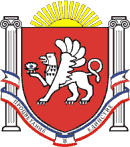 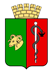 